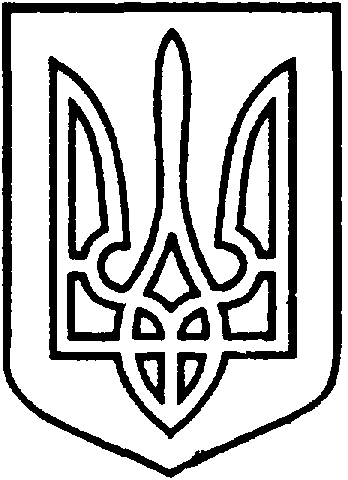 СЄВЄРОДОНЕЦЬКА МІСЬКА ВІЙСЬКОВО-ЦИВІЛЬНА АДМІНІСТРАЦІЯ  СЄВЄРОДОНЕЦЬКОГО РАЙОНУ  ЛУГАНСЬКОЇ  ОБЛАСТІРОЗПОРЯДЖЕННЯкерівника Сєвєродонецької міської  військово-цивільної адміністрації_______________2021 року                                                                       №_____     Про надання гр. Гречишкіну С.В. дозволу на розроблення проекту землеустрою щодо відведення земельної ділянки для обслуговування боксу № 2, за адресою: Луганська область, Сєвєродонецький район, м. Сєвєродонецьк, шосе Будівельників, будинок 6аРозглянувши заяву гр. Гречишкіна Сергія Вячеславовича (вх. № 70864 від 15.09.2021), про надання дозволу на розроблення проекту землеустрою щодо відведення земельної ділянки в оренду для обслуговування боксу № 2, розташованого за адресою: Луганська область, Сєвєродонецький район, м. Сєвєродонецьк, шосе Будівельників, будинок 6а, який належить гр. Гречишкіну С.В. відповідно до Інформації з Державного реєстру речових прав на нерухоме майно та Реєстру прав власності на нерухоме майно від 16.11.2021, відповідно до статей 79¹, 123 Земельного Кодексу України, статті 50 Закону України «Про землеустрій», постанови Кабінету Міністрів України «Про затвердження Порядку ведення Державного земельного кадастру», керуючись пунктом 8 частини третьої статті 6, пунктом 27 частини першої статті 4 Закону України «Про військово-цивільні адміністрації»,  зобовˊязую:    Надати гр. Гречишкіну Сергію Вячеславовичу дозвіл на розроблення проекту землеустрою щодо відведення земельної ділянки, орієнтовною площею 0,0046 га, для обслуговування боксу № 2, за адресою: Луганська область, Сєвєродонецький район, м. Сєвєродонецьк, шосе Будівельників, будинок 6а, категорія земель – землі  житлової  та  громадської  забудови;  вид цільового  призначення  земельної ділянки  –  02.05 для будівництва індивідуальних гаражів. Гр. Гречишкіну Сергію Вячеславовичу надати проект землеустрою щодо відведення земельної ділянки до Сєвєродонецької міської військово-цивільної адміністрації Сєвєродонецького району Луганської області для його затвердження та подальшої передачі земельної ділянки в оренду. Дане  розпорядження  підлягає оприлюдненню. Контроль за виконанням цього розпорядження покласти на заступника керівника Сєвєродонецької міської військово-цивільної адміністрації  Олега Кузьмінова.Керівник Сєвєродонецької міськоївійськово-цивільної адміністрації  		                  Олександр СТРЮК